GUÍA EVALUADA DE RESUMEN UNIDAD 0Guía n° 3   Matemática  1.- Instrucción:Ordenar  números de los regalos  del 1 al 10 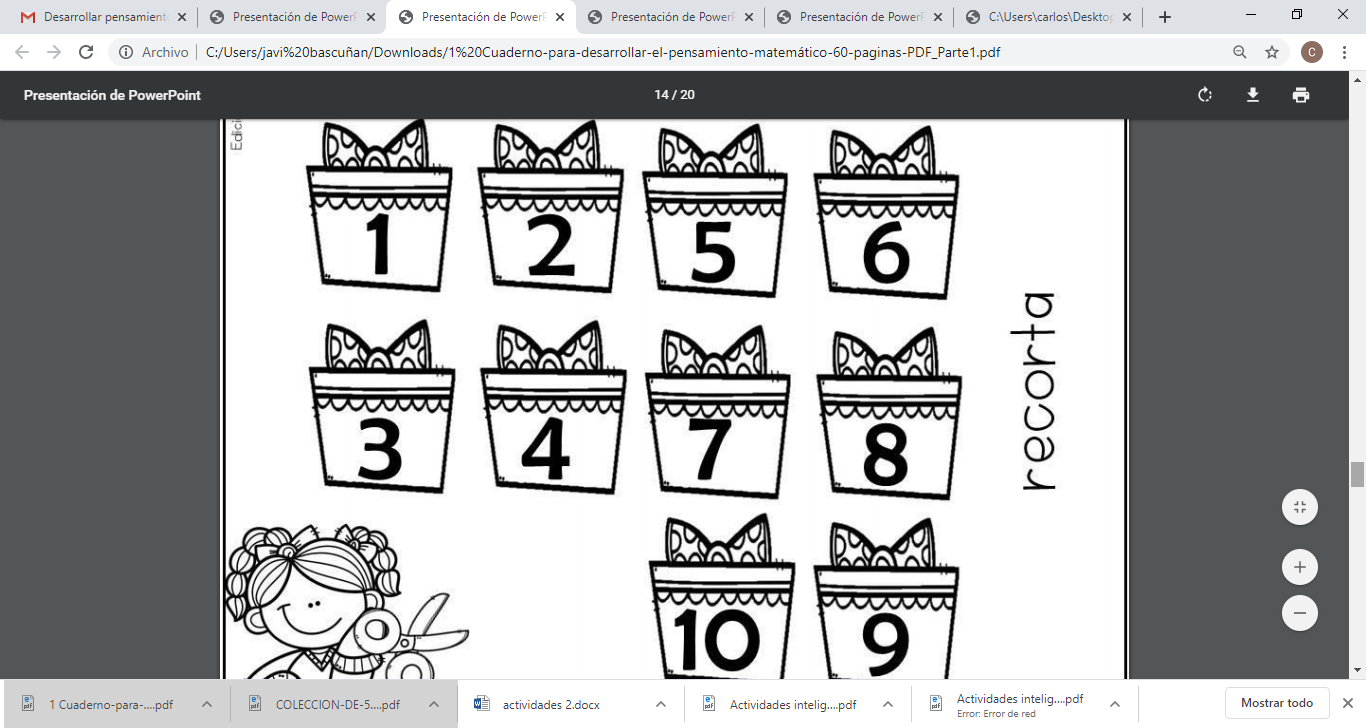 Nombre:Curso:1°FechaMARZO Puntaje EvaluaciónPuntaje Evaluación4Puntaje de corte (60%):Puntaje de corte (60%):Puntaje obtenido:Puntaje obtenido:Calificación:Calificación:INSTRUCCIONES: Las guías deben realizarse con el apoyo del apoderado, con el fin de poder ayudar el desarrollo de esta. La guía debe entregarse (enviarse por correo) con fecha 23/03/2020 al correo de su profesor jefe. Se realizarán tres guías de la misma unidad, las cuales se promediarán y se obtendrá una nota final.Objetivo de aprendizaje: Identificar el orden de los números en forma escrita, en situaciones escolares y familiares.